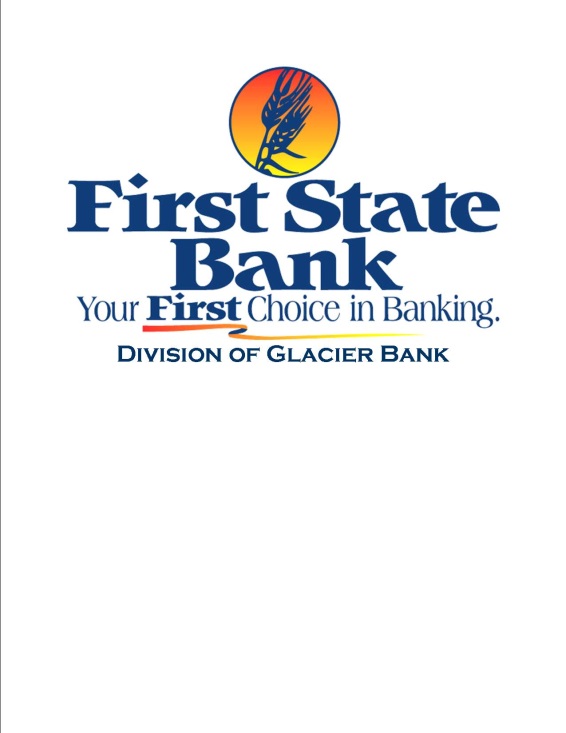 Donation/Sponsorship Request FormToday’s Date:                            	Date Funds Needed:                       	Amount of Request:      Name of Organization:      Tax ID Number of Organization:      Physical Address:      Mailing Address (if different):      Name/Title of Person Making Request:      Contact Phone #:      		Contact Email:      For what purpose will the funds be used:Is this organization a 501-c(3) Not for Profit Agency			       Yes	      NoIs this donation tax deductible?					       Yes	      NoDoes the organization bank with First State Bank?			       Yes	      NoWill our donation be acknowledged in any way?			       Yes	      No   (I.E. banners at an event. Logo on t-shirts, program listings, thank you ads, etc)Please attach advertising specifications to this request.What percentage of low-to-moderate income individuals/families are served by your organization?      %If above 50%, please provide a separate letter with the following information included:      Your organization’s Mission Statement      Your organization’s web address (if applicable)   	      The total number of individuals served by your organization   	      The number of low-to-moderate income individuals/families served by your organization   	      How do you qualify those individuals/families as low-to-moderate income 	 	 (I.E. TANF eligible, students on free/reduced lunch programs, Medicaid eligibility, etc.) Please submit this application, along with a completed IRS Form W-9 in one of the following ways:Email to: ashley.gill@fsbwy.comDrop off at your local branchMail to: First State Bank Donation Committee        	  	  PO Box 39  	  	  Wheatland, WY  82201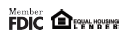 